JOURNÉES SANTÉ-TRAVAIL 2022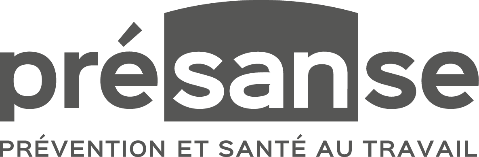 57e éditionInterContinental – Paris Le Grand1 rue Auber - Paris 9e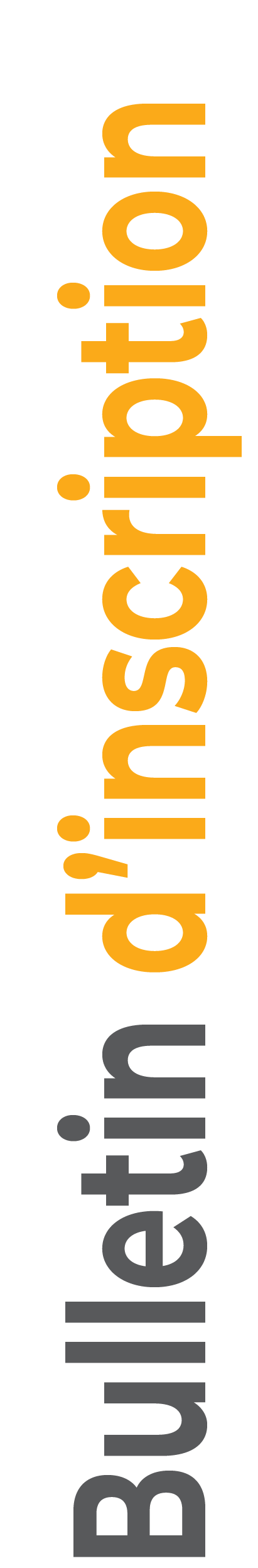 MERCI D’INDIQUER CLAIREMENT VOS RÉFÉRENCES EN INTITULÉ DU VIREMENT OU AU DOS DU CHÈQUE LE NOM DU SPSTI (EX : JST 2022 + NOM DU SPSTI + CODE POSTAL EN ENTIER).Les intervenants éventuels de votre Service seront à inscrire sur un autre bulletin, de couleur verte, que vous recevrez prochainement (1 tarif préférentiel par communication)Nom du Service* : ..............................................................................................................................................................Adresse de facturation* : .....................................................................................................................................................................................................................................................................................................................................Code postal* : .............................................................	Ville*  :  ..........................................................................................Personne contact :Nom* :  .............................................................................................................   Prénom* : ..........................................................................................................Tél*. : ................................................................................. Mail* : ...........................................................................................................................................................*Mention obligatoirePrix de l’inscription : forfait global (pauses et déjeuners compris) de 555,00 € HT + TVA 20 %, par participant, soit : 666,00 € TTC666 € TTC x ………… =…	€ TTC, à régler par :Virement à l’ordre de Présanse (RIB : 30066 / 10141 / 00010311801 / 77 - Domiciliation : CIC Paris) (IBAN : FR76 / 3006 / 6101 / 4100 / 0103 / 1180 / 177 - Code BIC CMCIFRPP)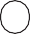   Chèque joint à l’ordre de Présanse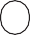 Fait à .....................................	le ................................................	Signature :Nom et prénom(en majuscules)FonctionE-mail